ÉRIC DUBOIS QUINTETJEDNAK Abel : Saxophone(s) - Artiste musicienNat. Française né le 13/10/1991 à Amiens30 rue Royale Lille tel 06 73 83 93 17. abel.jednak@live.frSS :  1 91 10 80 021 494 30.  N° Congé Spect.  : Q441200Guso : 0271856240Abtmt=non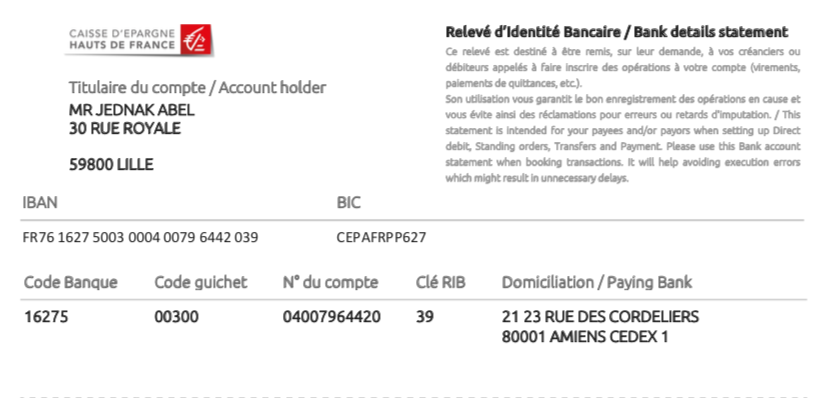 BAUD  Benoit : Saxophone(s) - Artiste musicienNat. : française, né le 13 mars 1980 à Chambéry (73)2 rue Marcel Sembat 59260 Hellemmes -  TEL : 06 84 14 11 23 - benasax@gmail.comN° Sec. Soc: 1 80 03 73 065 091 20 - N° Congé Spect. : L314052N° guso 0132945267ABATTEMENT : NON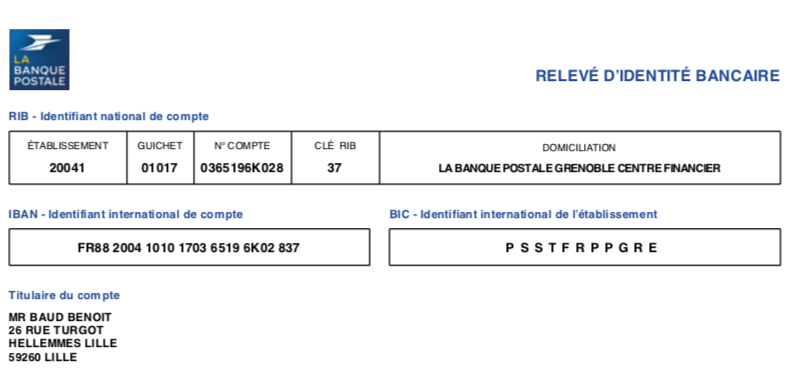 DUBOIS Éric : Guitare, compositions - Artiste musicienNat : Française, né le 26 octobre 1957 à Lens (62) 66 rue Sadi Carnot 59350 Saint André lez Lille – TEL 06 66 98 34 16 ) - duboiseric517@gmail.comN° Sec. Soc.: 1571062498109 91 - N° Congé Spect. : S156025N° guso : 246788208ABATTEMENT : OUI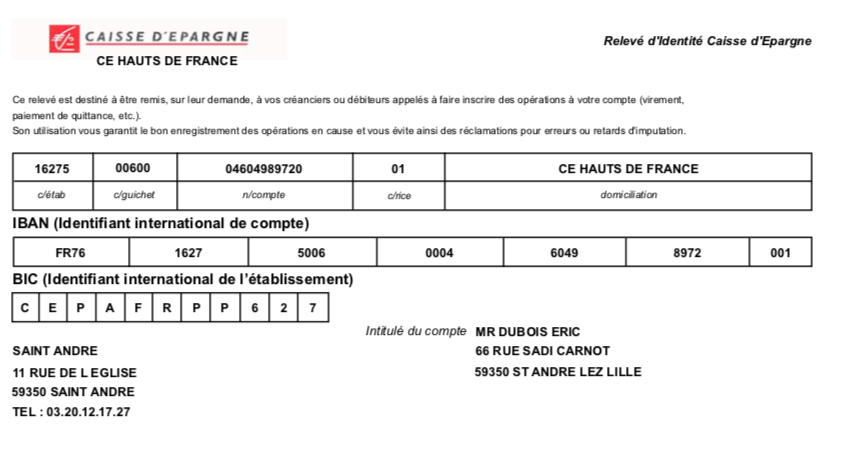 MILLET Mathieu : Contrebasse - Artiste musicienNat. : Française, né le 20 Juillet 1975 à BAYEUX (14)30 rue de l’Abbé Desplanques, 59130 Lambersart - TEL : 06 17 13 37 72 - mimmomillet@gmail.comN° Sec. Soc. : 175071404706167 - N° Congé Spect. : C 221929N° guso : 297353294ABATTEMENT : OUI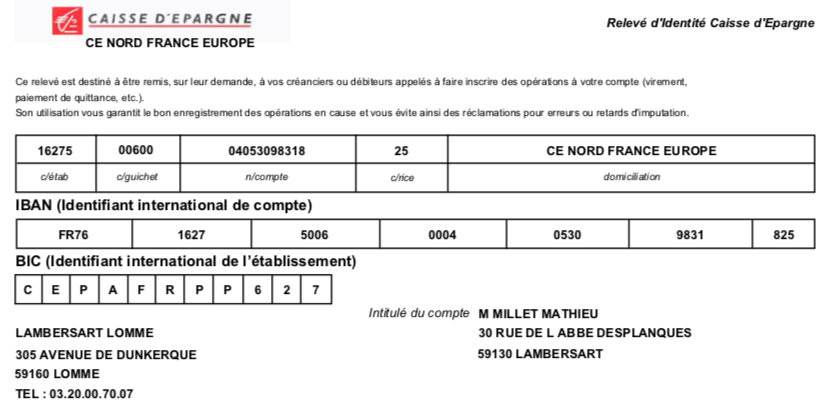 NAVET Éric : Percussion, batterie, vibraphone- Artiste musicienNat. Française né le 22 Mars 1966 à Tourcoing18 rue du coin de terre 59200 Tourcoing – TEL : 06 17 69 28 26 - e.navet@sfr.frN° Sec. Soc :66 03 59 350 596 80 - N° Congé Spect. : H780880N° guso : 0030085255ABATTEMENT : NON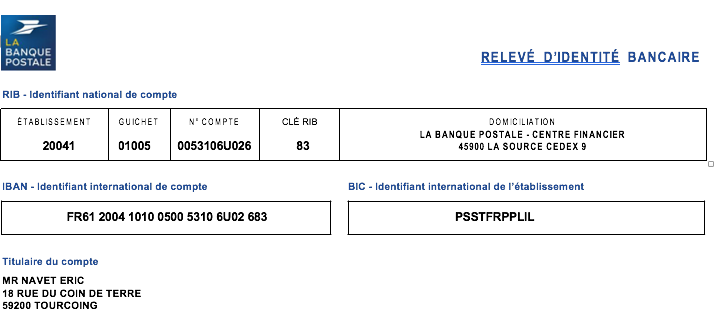 